Robert Smith ABA Therapist[Today’s Date][341 Company Address]
[Company City, State xxxxx]
[(xxx) xxx-xxxx]
[hiring.manager@gmail.com]Dear [Mr./Mrs./Ms.] [Hiring Manager’s Name],This is in regards to my job interest for the position of ABA Therapist at [XXX Institute]. With a Bachelor's degree in Psychology and proven work experience as an ABA Therapist for over a year, I feel I can provide [XXX Institute] with the knowledge and expertise required for this position.[XXX Institute] has been using research-based techniques to successfully treat people suffering from autism and other mental illnesses. Over the last few years, it has helped an innumerable number of people suffering from mental illness lead a normal life. It would be my privilege to be a part of such a noble cause.My forte is treating autistic children through the use of different ABA techniques. My focus was at [YYY Institute] is to give personalized attention to each patient. I work on cultivating positive behaviours and developing desirable skills in autistic children.Currently, at YYY, I am tasked with the following responsibilities:Assessing patient needs.Providing one to one therapy to autistic children.Implementing different ABA techniques to improve the social skills of autistic children.Cultivating interpersonal and cooperation skills to autistic patients.Enhancing behavioural skills and help patients lead a healthy life.Administering development assessments.Tracking patient progress.Monitoring maladaptive behaviours.Though my experience as an ABA Therapist is limited, I have a zeal to learn more and take advice from my peers. My passion is what has driven me to help autistic children to lead a normal life. I would love to continue my career as an ABA Therapist with [XXX Institute] and be of help to many more autistic children. Thank you for your time and consideration.Sincerely,[Your Name]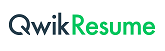 © This Free Cover Letter is the copyright of Qwikresume.com. Usage Guidelines